QUIZ 6º ANO – INGLÊS 2º BIMESTREAprendemos que para formar frases que mostrem o Present Continuous adequadamente, dependemos não apenas do sufixo ING, mas também do uso do verbo To Be. Considere as frases abaixo e marque aquela em que não ocorre Present Continuous.Jake, where are you going?Silvia likes running. It’s her favorite exercise.Thomas and Jacob are studying two different languages at the same time.I am not crying. I am laughing.O Present Continuous tense mostra ações em desenvolvimento no mesmo instante em que se fala. Analisando essa informação, qual a única opção entre as frases a seguir que aceitaria o uso deste tempo verbal?Angela ______ to her mother right now. (talk)We ______ a good movie last night. (watch)Arthur ______ three books every month. (read)You ______ TV after you finish your homework. (watch)Assinale a alternativa que descreve a imagem. 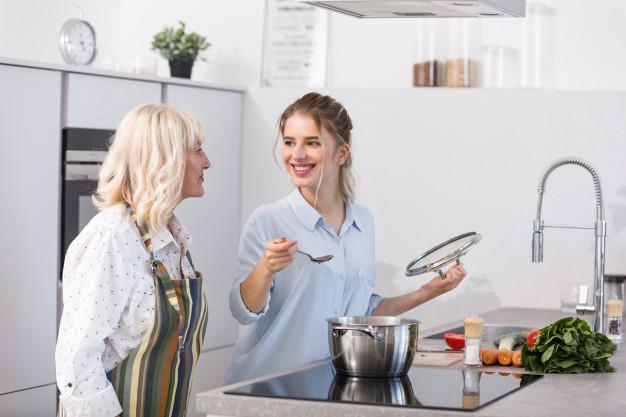 Deborah is playing with her grandmother.Deborah is talking to her grandmother.Deborah is listening to her grandmother.Deborah is cooking with her grandmother.What is a suitable question for this answer? “Yes mom, I’m calling the school right now.Thomas, what are you doing?Thomas, I need to go to school right now.Thomas, are you calling the school?Thomas, are you at school right now?Look at the image and complete the sentence. Jones isn’t paying attention to you because he…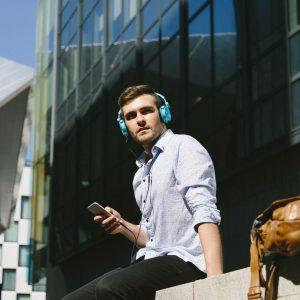 is singing songs.is talking to his son. is watching videos on the internet.is streaming music on his smartphone.RESPOSTAS: 1.b; 2.a; 3.d; 4.c; 5.dComentário questão 1: A letra B é a única que não apresenta o verbo To be. Running é usado com sentido de “correr” ou mesmo de “corrida”. Portanto é a alternativa em que não ocorre Present Continuous.Comentário questão 2: A primeira alternativa apresenta a expressão right now, que significa agora. É, portanto, a alternativa em que deve ser usado o Present Continuous.Comentário questão 3: A primeira alternativa apresenta a expressão right now, que significa agora. É, portanto, a alternativa em que deve ser usado o Present Continuous.Comentário questão 4: A alternativa A está incorreta pois não respondemos perguntas iniciadas por pronomes interrogativos (WHAT) com yes. Já a alternativa B não foi construída no tempo presente contínuo e não se relaciona em significado com a resposta. A alternativa D, por sua vez, também não é feita no tempo adequado. Resta portanto, apenas a letra C como alternativa correta.Comentário questão 5: A tradução das alternativas só mostra relação com a imagem na alternativa D. Letra A – singing é cantar. Letra B – talking é conversar e a imagem não aparenta uma conversa.Letra C - pela imagem Jones sequer olha para o celular. Isso torna a alternativa D como a única alternativa viável